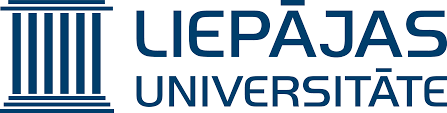 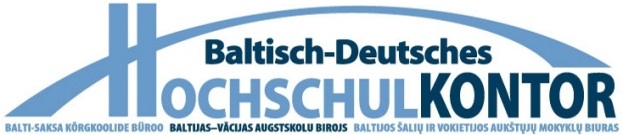 Izglītības zinātņu institūta Socioloģisko pētījumu centra starpdisciplinārais projekts “KulTourCaching”01.06.2019 – 15.11.2019PROGRAMMALiepājas Universitātes Izglītības zinātņu institūta Socioloģisko pētījumu centrs (Latvija)Rostokas Universitātes Vosidlo Eiropas etnoloģijas pētniecības centrs (Vācija)Vītauta Dižā Universitātes Izglītības zinātņu un Humanitāro zinātņu fakultāte (Lietuva)Tartu Universitātes muzejs (Igaunija)Igaunijas Nacionālo muzejs (Igaunija)Liepājas muzejs (Latvija)Daugavpils Universitātes Reģionālā studiju centra Latgales pētniecības institūts (Latvija)Klaipēdas Universitāte (Lietuva)Baltijas-Vācijas Augstskolu biroja projektu finansiāli atbalsta Vācijas Akadēmiskās apmaiņas dienests (DAAD) no Vācijas Ārlietu ministrijas piešķirtajiem līdzekļiem.Finansēšanas līgums Nr.2019/17Liepāja 2019. gada 14. – 16. oktobrisProjekta mērķis: iepazīties ar Vācijas, Latvijas, Lietuvas un Igaunijas nemateriālās kultūras apgūšanas inovatīvo risinājumu pieredzi un veidot tālākās izglītības un sadarbības attīstības ceļuNORISEPirmdiena, 14. oktobris11.30 Reģistrēšanās, kafijas galds (Lielā iela 14, 229. auditorija)12.00 Atklāšana (Lielā iela 14, 229. auditorija)12.10 Projekta koncepcijas prezentācija un sadarbības partneru kvalitātes standartu definēšana (Lielā iela 14, 229. auditorija)14.30 Kafijas pauze, uzkodas (Lielā iela 14, 229. auditorija)15.00 Projekta koncepcijas prezentācija un sadarbības partneru kvalitātes standartu definēšana (Lielā iela 14, 229. auditorija)16.15 Pusdienas restorānā “Pastnieka māja” (F. Brīvzemnieka iela 53)17.30 Diskusijas, jautājumi, rezumējums (Lielā iela 14, 229. auditorija)Otrdiena, 15. oktobris 10.00 Reģistrācija (Lielā iela 14, 2. stāva vestibils)10.30 10. Starptautiskā zinātniskā konferences "Eiropa, Latvija, Liepāja sociālo procesu spogulī: lokālo kultūras un izglītības vērtību internacionalizēšanas perspektīvas" atklāšana (Lielā iela 14, 227. auditorija)Uzrunas:	Dace Markus (Liepājas Universitātes rektore)	Dina Bethere (Liepājas Universitātes Izglītības zinātņu institūta direktore)	Bettina Heinrichs (Rostokas Universitātes lektore)	Ieva Pranka (Biedrības “Baltijas-Vācijas Augstskolu biroja” valdes priekšsēdētāja)10.40 Priekšlasījumi13.00 Kafijas pauze (Lielā iela 14, 2. stāva vestibils)14.30 Liepājas muzejs (Kūrmājas prospekts 16)16.00 Pusdienas referentiem restorānā “Pastnieka māja” (F. Brīvzemnieka iela 53)17.30 Debates, rezumējumsTrešdiena, 16. oktobris 9.30 Reģistrēšanās, kafijas galds (Lielā iela 14, 229. auditorija)10.00 Projekta izvērtējuma un turpmākās sadarbības modelēšanas noslēguma seminārs (Lielā iela 14, 229. auditorija)12.00 Kafijas pauze (Lielā iela 14, 229. auditorija)Kontakti:Lielā ielā 14 (135. kabinets), Liepāja, LV-3401Liepājas Universitātes Izglītības zinātņu institūta Socioloģisko pētījumu centrsarturs.medveckis@liepu.lv Pirmdiena, 14. oktobris 229. auditorija (Lielā iela 14)Projekta koncepcijas prezentācija un sadarbības partneru kvalitātes standartu definēšana12.00 Atklāšana.Vada: projekta vadītājs Arturs Medveckis, Dr. paed., docents, vadošais pētnieksUzrunas: Ieva Ozola, Dr. philol., asoc. profesore, Liepāja Universitātes zinātnes prorektoreDina Bethere, Dr. paed., profesore, Liepājas Universitātes Izglītības zinātņu institūta direktoreBettina Heinrichs, Dr., Rostokas UniversitāteChristoph Schmitt, Dr., Rostokas Universitāte12.10 Ievadsesija Vadītājas: Dina Bethere	    Bettina Heinrichs12.10 Projekta partneru “vizītkartes” – savstarpējā iepazīšanās.13.00 Projekta " KulTourCaching" prezentācija, jautājumi.14.30 Kafijas pauze, uzkodas15.00 Turpmākās iespējamās sadarbības kvalitātes standartu definēšana.16.00 Pārtraukums16.15 Pusdienas restorānā “Pastnieka māja”17.30 Diskusijas, jautājumi, pirmās darba dienas rezumējums.Otrdiena, 15. oktobris227. auditorija (Lielā iela 14)10. Starptautiskā zinātniskā konference "Eiropa, Latvija, Liepāja sociālo procesu spogulī: lokālo kultūras un izglītības vērtību internacionalizēšanas perspektīvas"Konferences organizācijas komiteja:Priekšsēdētājs – Arturs Medveckis, Dr. paed. (Latvija, Liepāja)locekļi: 	Dina Bethere, Dr paed. (Latvija, Liepāja)	Bettina Heinrichs, Dr. (Vācija, Rostoka)	Sandra Grigaravičiūte, Dr. hist. (Lietuva, Viļņa)	Ilze Salnāja-Värv (Igaunija, Tartu)	Airita Lindberga (Latvija, Liepāja)Konferences zinātniskā un redakcijas kolēģija:Zinātniskās komitejas priekšsēdētājs un atbildīgais redaktors – Arturs Medveckis, doc. Dr paed., vadošais pētnieks, (Latvija, Liepāja)locekļi:	Dina Bethere, prof., Dr paed. (Latvija, Liepāja)	Bettina Heinrichs, Dr. (Vācija, Rostoka)	Sandra Grigaravičiūte, prof. Dr. hist. (Lietuva, Viļņa)	Henrihs Soms asoc.prof. Dr hist. (Latvija, Daugavpils)10.30 Konferences atklāšana10.40 Bettina Heinrichs Kutourcaching- inovatīvā koncepcija nākotnes izglītībai11.00 Christoph Schmitt Tradicionālais arhīvs Internetā. Pievienotā vērtība zinātnei un izglītībai (Vosiblas pētniecības centra piemērs)11.20 Ilze Salnāja Värv. Tradicionālie un inovatīvie risinājumi kultūras un vēstures mantojuma izzināšanā un saglabāšanā (Igaunijas Nacionālā muzeja piemērs)11.20 Jautājumi, diskusijas.11.50 Dalia Kiseliūnaitė Zudusī valoda: aizmirst, saglabāt piemiņu vai atdzīvināt? Kursenieku valodas gadījuma izpēte (Kuršu kāpa, Lietuva)12.10 Henrihs Soms Novadpētniecības un lokālā kultūras mantojuma izpētes metodoloģijas aspekti (Latgales pētniecības institūta pieredze un digitālās datu bāzes prezentācija)12.30 Ieva Vera Vācu kultūras pēdas Kurzemē (Liepājas “Vācu biedrības” projektos iesaistīto jauniešu un interesentu izziņas aktivitātes)12.50 Jautājumi, diskusijas.13.00 Kafijas pauze13.20 Arturs Medveckis Akadēmiskās pētniecības un studiju darba pieredzes pārnese izglītības sistēmā. (Ar kultūras studijām saistīto priekšmetu metodikas retrospekcija un inovatīvie risinājumi)13.40 Ērika Lauberga Ārvalstu studentu adaptācija Latvijā. Kultūras daudzveidības izziņas iespēju novērtējums14.00 Laura Lauberga-Nikolova Studiju un Socioloģisko pētījumu centra darba pieredzes integrācija skolā un nevalstiskajās organizācijās14.20 Arturs Medveckis Socioloģisko pētījumu centra pētnieciskā darba ekspozīcijas prezentācija14.30 Dace Kārkla Liepājas Universitātes un Liepājas muzeja sadarbības aspekti. Ieskats Lejaskurzemes kultūrvēsturiskā mantojuma muzeja krājumos16.00 Pusdienas referentiem (Restorāns “Pastnieka māja”)17.30 Sandra Grigaravičiūte Lietuvas kultūras vērtību daudzveidība17.40 Debates, rezumējumsTrešdiena, 16. oktobris229. auditorija (Lielā iela 14)10.00 Projekta izvērtējuma un turpmākās sadarbības modelēšanas noslēguma seminārs